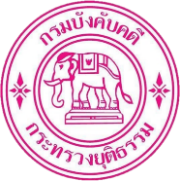                              แบบฟอร์มการประเมินสำนักงานบังคับคดีใสสะอาด ประจำปีงบประมาณ พ.ศ. 2567	หน่วยงาน .........................................................................คำชี้แจง   การประเมินสำนักงานบังคับคดีใสสะอาดเป็นการประเมินตามประเด็นหลัก/ตัวชี้วัดซึ่งได้กำหนดเกณฑ์การประเมินในลักษณะขั้นบันได โดยเริ่มจากเกณฑ์การประเมิน ข้อ 1 จึงจะสามารถผ่านการประเมินไปสู่ระดับที่สูงขึ้นต่อไปได้ ดังนั้น จึงขอให้หน่วยงานดำเนินการตามเกณฑ์การประเมินตามลำดับที่กำหนดไว้มิติที่ 1 ด้านนโยบาย/ผู้บริหาร และความพยายาม/ริเริ่มของหน่วยงานในการสร้างความโปร่งใส (30 คะแนน)มิติที่ 2 ด้านการบริหารจัดการองค์กร (30 คะแนน)	หมายเหตุ  - แผนบริหารความเสี่ยง คือ การบริหารจัดการเงินงบประมาณหรือเงินนอกงบประมาณ  เช่น ค่าตอบแทนการปฏิบัติงานนอกเวลาราชการ, ค่าสาธารณูปโภค, ค่าใช้จ่ายโครงการหรือกิจกรรม                 ค่าใช้สอยหรือเงินอื่นๆที่อยู่ในความรับผิดชอบของหน่วยงาน	  - แผนควบคุมภายใน คือ การบริหารจัดการความเสี่ยงเกี่ยวกับกระบวนการการปฏิบัติงานตามภารกิจของหน่วยงานมิติ 3 ด้านความเปิดเผย และการมีส่วนร่วม (20 คะแนน)หมายเหตุ   - การจัดสถานที่/จัดตั้งศูนย์ข้อมูลข่าวสารสำหรับให้บริการข้อมูลข่าวสารตามมาตรา 7 และมาตรา 9 แห่ง พ.ร.บ.ข้อมูลข่าวสารของราชการ พ.ศ. 2540                 - ข้อมูลข่าวสารของหน่วยงานเป็นไปตามมาตรา 7 และมาตรา 9 แห่ง พ.ร.บ. ข้อมูลข่าวสารของราชการ พ.ศ. 2540   	- กรณีหน่วยงานมีเว็บไซต์ของหน่วยงานสามารถนำข้อมูลจำนวนผู้เข้าชมเว็บไซต์ของหน่วยงานมาเป็นสถิติข้อมูลการใช้บริการข้อมูลข่าวสารได้	- กรณีไม่มีผู้มาใช้บริการหน่วยงานให้เจ้าหน้าที่รายงานผลให้ ผอ.ทราบ  มิติที่ 4 ด้านการใช้ดุลยพินิจ (10 คะแนน) มิติที่ 5 ด้านการมีระบบ/กลไกจัดการรับเรื่องร้องเรียน (10 คะแนน)ประเด็นหลัก/ตัวชี้วัดเกณฑ์การประเมินเกณฑ์การประเมินผลการดำเนินงาน/คำอธิบายกิจกรรมผลการดำเนินงาน/คำอธิบายกิจกรรมหลักฐานการประเมินนโยบายเกี่ยวกับการสร้างความโปร่งใส(15 คะแนน)๑. หน่วยงานมีนโยบาย/ประกาศ/คำสั่งเกี่ยวกับความโปร่งใสในการทำงาน หรือนโยบายไม่รับของขวัญและของกำนัลทุกชนิด (No Gift Policy) นโยบายต่อต้านการรับสินบน และเผยแพร่ประชาสัมพันธ์ อย่างน้อย 2 ช่องทาง  (5 คะแนน)๑. หน่วยงานมีนโยบาย/ประกาศ/คำสั่งเกี่ยวกับความโปร่งใสในการทำงาน หรือนโยบายไม่รับของขวัญและของกำนัลทุกชนิด (No Gift Policy) นโยบายต่อต้านการรับสินบน และเผยแพร่ประชาสัมพันธ์ อย่างน้อย 2 ช่องทาง  (5 คะแนน) มีนโยบาย/ประกาศ/คำสั่งเรื่องเกี่ยวกับความโปร่งใสในการทำงานหรือนโยบายไม่รับของขวัญฯ  มีการเผยแพร่ประชาสัมพันธ์ ผ่านช่องทางต่างๆ เช่น Website หน่วยงาน / ติดบอร์ด/ Facebook เป็นต้น   เป็นประกาศของปีงบประมาณ พ.ศ. 2567 ลงนามโดยผู้บังคับบัญชาของหน่วยงาน   เอกสารหน้าที่...............ถึงหน้าที่..............นโยบายเกี่ยวกับการสร้างความโปร่งใส(15 คะแนน)2. การสื่อสารถึงความสำคัญของนโยบายด้านความโปร่งใสของหน่วยงานให้บุคลากรภายในสังกัดทราบ (5 คะแนน)2. การสื่อสารถึงความสำคัญของนโยบายด้านความโปร่งใสของหน่วยงานให้บุคลากรภายในสังกัดทราบ (5 คะแนน)1.การสื่อสารโดยการจัดประชุม รายงานการประชุมกล่าวถึงด้านความโปร่งใสในการทำงานหรือการไม่รับของขวัญฯ ภาพถ่ายการประชุมบ่งบอกถึงวันที่ประชุม  มีมติที่ประชุมรับทราบ มีการแจ้งเวียนรายงานการประชุมให้บุคลากรในสังกัดรับทราบเอกสารหน้าที่...............ถึงหน้าที่..............ประเด็นหลัก/ตัวชี้วัดประเด็นหลัก/ตัวชี้วัดเกณฑ์การประเมินเกณฑ์การประเมินผลการดำเนินงาน/คำอธิบายกิจกรรมหลักฐานการประเมิน2. การสื่อสารโดยการลงนามรับทราบ หลักฐานการลงนามรับทราบมีเนื้อหาที่เกี่ยวกับนโยบายความโปร่งใสหรือนโยบายไม่รับของขวัญและของกำนัล         ทุกชนิด (No Gift Policy) มีรายชื่อเจ้าหน้าที่ลงนามรับทราบ  เป็นการลงนามรับทราบของปีงบประมาณ พ.ศ. 2567  เอกสารการลงนามรับทราบเจ้าหน้าที่ลงนามรับทราบทุกคนเอกสารหน้าที่...............ถึงหน้าที่..............3.การสื่อสารโดยวิธีอื่น เอกสารหน้าที่...............ถึงหน้าที่..............**หน่วยงานเลือกตอบเอกสารอ้างอิงข้อใด ข้อหนึ่ง**๓. หน่วยงานมีการจัดหรือเข้าร่วมโครงการ/กิจกรรมการขับเคลื่อนนโยบายสร้างความโปร่งใสของหน่วยงานหรือเสริมสร้างให้บุคลากรมีทัศนคติ ค่านิยม ในการปฏิบัติงานด้วยความซื่อสัตย์ สุจริต          (5 คะแนน)๓. หน่วยงานมีการจัดหรือเข้าร่วมโครงการ/กิจกรรมการขับเคลื่อนนโยบายสร้างความโปร่งใสของหน่วยงานหรือเสริมสร้างให้บุคลากรมีทัศนคติ ค่านิยม ในการปฏิบัติงานด้วยความซื่อสัตย์ สุจริต          (5 คะแนน) จัดหรือเข้าร่วมกิจกรรม/โครงการสร้างความโปร่งใส/ความซื่อสัตย์สุจริตของหน่วยงาน  รายละเอียดโครงการ/ กิจกรรม พร้อมสรุปประโยชน์    ที่ได้รับจากการดำเนินการจัดหรือเข้าร่วมโครงการ/ กิจกรรม  โครงการ/กิจกรรมที่ดำเนินการของปีงบประมาณ พ.ศ. 2567 ภาพถ่ายโครงการ/กิจกรรม     การเผยแพร่ให้ประชาชนทราบ เช่น  (ภาพข่าวประชาสัมพันธ์ใน Website หน่วยงานหรือทาง Facebook หรือ ติดบอร์ดประชาสัมพันธ์)เอกสารหน้าที่..........ถึงหน้าที่.............ประเด็นหลัก/ตัวชี้วัดเกณฑ์การประเมินผลการดำเนินงาน/คำอธิบายกิจกรรมหลักฐานการประเมิน1.2 การส่งเสริมคุณภาพการให้บริการ(15 คะแนน) ประเด็นหลัก/ตัวชี้วัด๑. ผู้บังคับบัญชาให้ความสำคัญในการพัฒนายกระดับคุณภาพการให้บริการ (3 คะแนน) มีแนวทางปฏิบัติด้านการให้บริการ เช่น มีหนังสือหรือคำสั่งการให้บริการไม่หยุดพักเที่ยง หรือรายงานการประชุมที่กล่าวถึงการให้บริการให้มีคุณภาพ สร้างการรับรู้ตามคู่มือมาตรฐานการให้บริการ กรมบังคับคดี  หลักฐานการลงนามรับทราบคู่มือมาตรฐานการให้บริการ กรมบังคับคดี โดยมีรายชื่อเจ้าหน้าที่ทุกคนลงนามรับทราบ เอกสารหน้าที่...............ถึงหน้าที่..............1.2 การส่งเสริมคุณภาพการให้บริการ(15 คะแนน) ประเด็นหลัก/ตัวชี้วัด2. การจัดสถานที่และสิ่งอำนวยความสะดวก สิ่งแวดล้อมภายในหน่วยงาน อย่างน้อย 4 ภาพ                                 (3 คะแนน)  ภาพถ่ายบรรยากาศการทำจัดสถานที่ หรือทำความสะอาดภายในหน่วยงาน ที่เปลี่ยนแปลง (ก่อน - หลัง)เช่น กิจกรรม Big cleaning หรือ กิจกรรม 5 สเอกสารหน้าที่...............ถึงหน้าที่.............. 1.2 การส่งเสริมคุณภาพการให้บริการ(15 คะแนน) ประเด็นหลัก/ตัวชี้วัด3. มีระบบการบริการในรูปแบบต่างๆ ที่เป็นการอำนวยความสะดวกต่อประชาชนหรือเจ้าหน้าที่ผู้ปฏิบัติงานในสังกัด (4 คะแนน) ภาพถ่าย,เอกสารการดำเนินงานที่ประชาสัมพันธ์การให้บริการผ่านทางระบบอิเล็กทรอนิกส์ เพื่ออำนวยความสะดวกต่อประชาชนหรือเจ้าหน้าที่ผู้ปฏิบัติงาน เช่น ระบบยื่นคำร้องทางอิเล็กทรอนิกส (e-Filing), การสื่อสารผ่านทางกลุ่มไลน์, Facebook หน่วยงานเอกสารหน้าที่...............ถึงหน้าที่..............1.2 การส่งเสริมคุณภาพการให้บริการ(15 คะแนน) ประเด็นหลัก/ตัวชี้วัด4. การพัฒนาบุคลากรในการให้บริการ เช่น การฝึกอบรม/ประชุม/สัมมนาภายในและ/หรือภายนอกหน่วยงาน เพื่อให้เจ้าหน้าที่สามารถบริการได้อย่างถูกต้องมีจิตบริการ และรวดเร็ว  (5 คะแนน)เกณฑ์การประเมินผลการดำเนินงาน/คำอธิบายกิจกรรม- กรณีการเข้าร่วมอบรม/ประชุม/สัมมนา  ภายในกรมบังคับคดี ภาพถ่ายการเข้าร่วม รายงานผลการอบรม/ประชุม/สัมมนาและเสนอต่อผู้บังคับบัญชาทราบ ภายนอกกรมบังคับคดี ภาพถ่ายการเข้าร่วม รายงานผลการอบรม/ประชุม/สัมมนาและเสนอต่อผู้บังคับบัญชาทราบหลักฐานการประเมิน- กรณีถ่ายทอดให้บุคลากรในสังกัดทราบ ภาพถ่าย เอกสารที่จัดทำขึ้น เช่น รายงานการประชุม/บันทึกข้อความ/อื่นๆ และแจ้งเวียนให้กับบุคลากรทราบเอกสารหน้าที่...............ถึงหน้าที่..............**หน่วยงานเลือกตอบเอกสารอ้างอิงในกรณีใดกรณีหนึ่ง**ประเด็นหลัก/ตัวชี้วัดเกณฑ์การประเมินผลการดำเนินงาน/คำอธิบายกิจกรรมหลักฐานการประเมิน2.1 การบริหารจัดการควบคุมภายในหรือการบริหารความเสี่ยงขององค์กรให้มีประสิทธิภาพ(10 คะแนน) ๑. จัดทำแผนควบคุมภายในหรือแผนบริหารความเสี่ยงของหน่วยงาน(3 คะแนน) รายละเอียดแผนควบคุมภายในหรือแผนบริหารความเสี่ยงของหน่วยงาน            เป็นของปีงบประมาณ พ.ศ. 2567 เอกสารหน้าที่.........ถึงหน้าที่..........**หน่วยงานเลือกตอบอย่างน้อยหนึ่งแผน**2.1 การบริหารจัดการควบคุมภายในหรือการบริหารความเสี่ยงขององค์กรให้มีประสิทธิภาพ(10 คะแนน) ๒. นำแผนควบคุมภายในหรือแผนบริหารความเสี่ยงของหน่วยงาน ไปดำเนินการให้ตรงตามเป้าหมายที่กำหนดไว้(3 คะแนน) มีการดำเนินการให้เป็นไปตามเป้าหมายที่กำหนดไว้ในแผน  Action plan  มีเอกสารการดำเนินการประกอบการอ้างอิง เอกสารหน้าที่..........ถึงหน้าที่..........2.1 การบริหารจัดการควบคุมภายในหรือการบริหารความเสี่ยงขององค์กรให้มีประสิทธิภาพ(10 คะแนน) ๓. การติดตามและรายงานสรุปผลการดำเนินงานตามแผนควบคุมภายในหรือแผนบริหารความเสี่ยงของหน่วยงานต่อผู้บังคับบัญชาหรือหน่วยงานที่เกี่ยวข้อง (4 คะแนน)     มีรายละเอียดเอกสาร/หลักฐานการติดตาม    ผลการดำเนินงาน/รายงานที่ผู้ได้รับมอบหมาย                   รายงานผลการดำเนินการต่อผู้บังคับบัญชา      มีการรายงานผลการดำเนินการสอดคล้องกับแผนควบคุมภายในหรือแผนบริหารความเสี่ยงของหน่วยงาน (ตั้งแต่เดือนตุลาคม 66 – มิถุนายน 67)     เอกสารหน้าที่...............ถึงหน้าที่..............ประเด็นหลัก/ตัวชี้วัดเกณฑ์การประเมินผลการดำเนินงาน/คำอธิบายกิจกรรมหลักฐานการประเมิน2.2 การบริหารการจัดการ เพื่อให้ได้ผลสัมฤทธิ์ตามเป้าหมายของหน่วยงาน(10 คะแนน)๑. การจัดทำแผนปฏิบัติราชการประจำปี     ของหน่วยงาน (4 คะแนน) รายละเอียดแผนปฏิบัติราชการประจำปีของหน่วยงาน คือ แผนการดำเนินงานภารกิจ ของหน่วยงานที่มีระยะ 1 ปี (ระยะเวลาบังคับ   ใช้ใน ปี พ.ศ. 2567) ที่มีข้อมูลรายละเอียด อย่างน้อยประกอบด้วย โครงการหรือกิจกรรม           ที่ใช้และไม่ใช้งบประมาณ ระยะเวลาในการดำเนินการ และผู้รับผิดชอบ)เอกสารหน้าที่...............ถึงหน้าที่..............2.2 การบริหารการจัดการ เพื่อให้ได้ผลสัมฤทธิ์ตามเป้าหมายของหน่วยงาน(10 คะแนน)2. การถ่ายทอดแผนไปสู่การปฏิบัติ (3 คะแนน)1. บันทึกข้อความ/ประกาศ/คำสั่ง มีการมอบหมายการปฏิบัติหน้าที่/เอกสาร การถ่ายทอดแผนปฏิบัติราชการประจำปี     ของหน่วยงานให้เจ้าหน้าที่ทุกคนในหน่วยงานเอกสารหน้าที่...............ถึงหน้าที่..............2. การจัดประชุม รายงานการประชุม ภาพถ่ายการประชุมบ่งบอกถึงวันที่ประชุม  มีมติที่ประชุมรับทราบ  มีการแจ้งเวียนรายงานการประชุมให้เจ้าหน้าที่รับทราบเอกสารหน้าที่...............ถึงหน้าที่..............**หน่วยงานเลือกตอบเอกสารอ้างอิงข้อใดข้อหนึ่ง**ประเด็นหลัก/ตัวชี้วัดเกณฑ์การประเมินผลการดำเนินงาน/คำอธิบายกิจกรรมหลักฐานการประเมิน3. การติดตามและรายงานสรุปผลการดำเนินงาน ของหน่วยงาน (3 คะแนน) เอกสารหลักฐานผู้บังคับบัญชาติดตามผลการดำเนินงานตามแผนปฏิบัติราชการประจำปี         ของหน่วยงาน หรือ การประชุมติดตามผลการดำเนินงานฯ หรือผู้ได้รับมอบหมายรายงานผลการดำเนินการฯ ต่อผู้บังคับบัญชาเอกสารหน้าที่...............ถึงหน้าที่............. รายงานผลการดำเนินงานตามแผนปฏิบัติราชการประจำปีของหน่วยงานให้ผู้บังคับบัญชาทราบโดยจัดทำบันทึกรายงานพร้อมแนบเอกสารสรุปผลการดำเนินการ (ตั้งแต่เดือนตุลาคม 66 – มิถุนายน 67)เอกสารหน้าที่...............ถึงหน้าที่.............ประเด็นหลัก/ตัวชี้วัดเกณฑ์การประเมินผลการดำเนินงาน/คำอธิบายกิจกรรมหลักฐานการประเมิน2.3 การบริหารบุคคล(10 คะแนน)1. หน่วยงานจัดโครงการ/กิจกรรมส่งเสริมการพัฒนาคุณภาพชีวิต การสร้างสภาพแวดล้อม ระบบวิธีการทำงาน และบรรยากาศการทำงานที่ดี เพื่อสนับสนุนให้ผู้ปฏิบัติงานทำงานได้เต็มศักยภาพและสร้างแรงจูงใจในการปฏิบัติงาน การส่งเสริมจริยธรรมและคุณธรรมในหน่วยงาน  อย่างน้อย 3 โครงการ/กิจกรรม (5 คะแนน) โครงการ/กิจกรรม ระบุรายละเอียดที่หน่วยงานดำเนินการ ภาพถ่ายกิจกรรม มีการเผยแพร่ประชาสัมพันธ์ ผ่านช่องทางต่างๆ เช่น Website หน่วยงาน หรือ ติดบอร์ด หรือ Facebook หน่วยงาน  เอกสารหน้าที่...............ถึงหน้าที่..............2.3 การบริหารบุคคล(10 คะแนน)๒. หน่วยงานสนับสนุนยกย่องผู้ประพฤติตนที่ยึดถือปฏิบัติตามระเบียบ วินัย ค่านิยมร่วม และวัฒนธรรมองค์กร และเผยแพร่ประชาสัมพันธ์ให้ทราบโดยทั่วกัน            (5 คะแนน) มีเอกสาร/ข้อมูลการสนับสนุน ยกย่องผู้ประพฤติปฏิบัติตนเป็นแบบอย่างที่ดีของหน่วยงาน  มีการเผยแพร่ประชาสัมพันธ์ยกย่องผู้ประพฤติปฏิบัติตนเป็นแบบอย่างที่ดีของหน่วยงาน  รายงานผลกิจกรรมคนเด่นประจำเดือนหรือรายงานการยกย่อง ชมเชย ผู้ประพฤติปฏิบัติตนเป็นแบบอย่างที่ดีเอกสารหน้าที่...............ถึงหน้าที่..............**หน่วยงานเลือกตอบเอกสารอ้างอิงข้อใดข้อหนึ่ง**ประเด็นหลัก/ตัวชี้วัดเกณฑ์การประเมินผลการดำเนินงาน/คำอธิบายกิจกรรมหลักฐานการประเมิน3.1 การเปิดเผยข้อมูลข่าวสาร (10 คะแนน)1. จัดตั้งสถานที่/ศูนย์ข้อมูลข่าวสาร เพื่อเผยแพร่แก่ประชาชน ผู้รับบริการหรือหน่วยงานภายนอกเข้าตรวจสอบและสืบค้นได้สะดวกและตั้งอยู่บริเวณที่ประชาชนเข้าไปใช้บริการได้ง่าย (3 คะแนน)1. หน่วยงานที่ให้บริการประชาชน ภาพถ่ายสถานที่/ศูนย์ข้อมูลข่าวสารของหน่วยงาน จัดสถานที่/จัดตั้งศูนย์ข้อมูลข่าวสารสำหรับให้บริการข้อมูลข่าวสาร  มีป้ายบอกถึงที่ตั้งศูนย์ข้อมูลข่าวสารที่หน่วยงานจัดไว้สำหรับบริการ ที่มองเห็นได้ชัดเจน เอกสารหน้าที่...............ถึงหน้าที่..............2. หน่วยงานที่ไม่ได้ให้บริการประชาชน ภาพถ่ายบอร์ดประชาสัมพันธ์ของหน่วยงาน มีสถานที่ตั้งศูนย์ข้อมูลข่าวสารสำหรับให้บริการข้อมูลข่าวสารชัดเจน  มีป้ายบอกถึงที่ตั้งศูนย์ข้อมูลข่าวสารที่หน่วยงานจัดไว้สำหรับบริการ ที่มองเห็นได้ชัดเจน เอกสารหน้าที่...............ถึงหน้าที่..............**หน่วยงานเลือกตอบเอกสารอ้างอิงข้อใดข้อหนึ่งประเด็นหลัก/ตัวชี้วัดเกณฑ์การประเมินผลการดำเนินงาน/คำอธิบายกิจกรรมหลักฐานการประเมิน2. มีข้อมูลข่าวสารของหน่วยงานตามมาตรา 7 และมาตรา 9 พ.ร.บ. ข้อมูลข่าวสารของทางราชการ พ.ศ. 2540 โดยเผยแพร่ประชาสัมพันธ์ ณ สถานที่/ศูนย์ข้อมูลข่าวสารหรือเว็บไซต์หน่วยงาน        (3 คะแนน)1. หน่วยงานที่ให้บริการประชาชน ภาพถ่ายเอกสาร/ข้อมูล ณ ศูนย์ข้อมูลข่าวสารที่สอดคล้องกับเกณฑ์การประเมินในมาตรา 7 และ    มาตรา 9  เผยแพร่ประชาสัมพันธ์ ณ สถานที่/ศูนย์ข้อมูลข่าวสารของหน่วยงานหรือเว็บไซต์ของหน่วยงานเอกสารหน้าที่...............ถึงหน้าที่..............2.หน่วยงานที่ไม่ได้ให้บริการประชาชน ภาพถ่ายเอกสาร/ข้อมูล ณ ศูนย์ข้อมูลข่าวสารที่สอดคล้องกับเกณฑ์การประเมินในมาตรา 7 และ           มาตรา 9  เผยแพร่ประชาสัมพันธ์ ณ สถานที่/ศูนย์ข้อมูลข่าวสารของหน่วยงานหรือเว็บไซต์ของหน่วยงานเอกสารหน้าที่...............ถึงหน้าที่..............**หน่วยงานเลือกตอบเอกสารอ้างอิงข้อใดข้อหนึ่ง**ประเด็นหลัก/ตัวชี้วัดเกณฑ์การประเมินผลการดำเนินงาน/คำอธิบายกิจกรรมหลักฐานการประเมิน3. จัดเก็บสถิติและสรุปผลการมาใช้บริการ ณ ศูนย์ข้อมูลข่าวสารและรายงานให้ผู้บังคับบัญชาทราบทุกสิ้นเดือน (4 คะแนน)1. หน่วยงานที่ให้บริการประชาชน สถิติการใช้บริการศูนย์ข้อมูลข่าวสาร  รายละเอียดสถิติการใช้บริการศูนย์ข้อมูลข่าวสาร  รายงานผลสถิติต่อผู้บังคับบัญชาทราบทุกสิ้นเดือน (ตั้งแต่เดือนตุลาคม 66 – มิถุนายน 67)  เป็นของปีงบประมาณ พ.ศ.  2567 เอกสารหน้าที่...............ถึงหน้าที่..............2.หน่วยงานที่ไม่ได้ให้บริการประชาชน สถิติการใช้บริการของเจ้าหน้าที่จากหน่วยงานที่มาขอรับบริการ รายละเอียดสถิติการใช้บริการของเจ้าหน้าที่จากหน่วยงานที่มาขอรับบริการ  รายงานผลสถิติต่อผู้บังคับบัญชาทราบทุกสิ้นเดือน (ตั้งแต่เดือนตุลาคม 66 – มิถุนายน 67)  เป็นของปีงบประมาณ พ.ศ. 2567 เอกสารหน้าที่...............ถึงหน้าที่..............**หน่วยงานเลือกตอบเอกสารอ้างอิงข้อใดข้อหนึ่ง**ประเด็นหลัก/ตัวชี้วัดเกณฑ์การประเมินผลการดำเนินงาน/คำอธิบายกิจกรรมหลักฐานการประเมิน3.2 การเปิดโอกาสให้ประชาชนเข้ามามีส่วนร่วมในการปฏิบัติราชการ (10 คะแนน)๑. หน่วยงานมีช่องทางเปิดรับฟังความคิดเห็นให้ประชาชนเข้ามามีส่วนร่วมในการเสนอ             ความคิดเห็นอย่างน้อย 3 ช่องทาง (3 คะแนน) ภาพถ่ายช่องทางการรับฟังความคิดเห็น     อย่างน้อย 3 ช่องทาง (เช่น กล่องรับฟังความคิดเห็น, เว็บไซต์, Facebook, E-mail,เบอร์โทรศัพท์ของหน่วยงาน) มีการเผยแพร่ประชาสัมพันธ์ ผ่านช่องทางต่างๆ เช่น Website หน่วยงาน หรือ ติดบอร์ด หรือ Facebook หรือ line เอกสารหน้าที่...............ถึงหน้าที่..............3.2 การเปิดโอกาสให้ประชาชนเข้ามามีส่วนร่วมในการปฏิบัติราชการ (10 คะแนน)๒. เปิดรับฟังความคิดเห็นของผู้มารับบริการ (stakeholder) เช่น ใช้แบบสอบถาม QR - Code และสรุปผลการรับฟังความคิดเห็นของผู้มารับบริการ โดยต้องเสนอต่อหัวหน้าหน่วยงานเพื่อพิจารณา ( 3 คะแนน) มีแบบสอบถามหรือแบบ QR Code       รายละเอียดแบบสอบถามความคิดเห็น,หรือ แบบ QR Code  วิเคราะห์หรือสรุปผลแบบสอบถามการรับฟังความคิดเห็นของผู้รับบริการและนำเสนอต่อผู้บังคับบัญชาเพื่อทราบหรือพิจารณา เอกสารหน้าที่...............ถึงหน้าที่..............3.2 การเปิดโอกาสให้ประชาชนเข้ามามีส่วนร่วมในการปฏิบัติราชการ (10 คะแนน)3. นำผลการรับฟังความคิดเห็นของผู้มารับบริการที่เสนอหัวหน้าหน่วยงานมาวางแผนหรือปรับปรุงตามที่มีการเสนอความคิดเห็น  (4 คะแนน)กรณีข้อเสนอแนะ บันทึกข้อความหรือรายงานการประชุมโดยอ้างอิงข้อเสนอแนะที่ได้รับจากการรับฟังความคิดเห็นของผู้มารับบริการ ในข้อ 2 มาแก้ไขปรับปรุง  มีรายละเอียดพร้อมสรุปผลการแก้ไขปรับปรุง และนำเสนอต่อผู้บังคับบัญชา ภาพประกอบการปรับปรุงกรณีไม่มีข้อเสนอแนะ  บันทึกข้อความหรือรายงานการประชุมการรับฟังความคิดเห็น เพื่อนำมาวางแผนพัฒนาต่อยอดให้ดียิ่งขึ้นต่อไปและนำเสนอต่อผู้บังคับบัญชา  เอกสารหน้าที่...............ถึงหน้าที่..............ประเด็นหลัก/ตัวชี้วัดเกณฑ์การประเมินผลการดำเนินงาน/คำอธิบายกิจกรรมหลักฐานการประเมินการลดการใช้ดุลยพินิจของเจ้าหน้าที่ผู้ปฏิบัติงาน (10 คะแนน)1. หน่วยงานมีกระบวนการ/ขั้นตอนในการให้บริการ/การเสนองานต่อผู้บังคับบัญชาตามลำดับชั้นตามภารกิจหน้าที่ (2 คะแนน) ประกาศ,คำสั่ง,บันทึกข้อความ,                   หนังสือสั่งการ,อื่นๆ  ภาพถ่ายการเสนองานต่อผู้บังคับบัญชาตามลำดับชั้น เช่น แฟ้มเอกสาร , ระบบสารบรรณอิเล็กทรอนิกส์ (e-memo) เอกสารหน้าที่...............ถึงหน้าที่..............การลดการใช้ดุลยพินิจของเจ้าหน้าที่ผู้ปฏิบัติงาน (10 คะแนน)2. การนำระบบอิเล็กทรอนิกส์ ประกอบการปฏิบัติงาน เพื่อมาใช้ในการจัดเก็บและประมวลผลข้อมูลอย่างเป็นระบบและสะดวกในการสืบค้นและเพื่อการลดการใช้ดุลยพินิจในการดำเนินงาน(3 คะแนน) ภาพถ่ายเจ้าหน้าที่ใช้ระบบ e-service ต่างๆ ของกรมบังคับคดี มาประกอบการปฏิบัติงาน เช่น การใช้งานระบบงานการบังคับคดีเเพ่ง ,ระบบงานการบังคับคดีล้มละลาย,ระบบงานการฟื้นฟูกิจการของลูกหนี้,ระบบ e-filing,ระบบ e-petition, ระบบข้อมูล jasper, ระบบการจองห้องประชุมหรือระบบอื่นๆ ที่เป็นกระบวนการการใช้เทคโนโลยี อย่างน้อย 3 ระบบเอกสารหน้าที่...............ถึงหน้าที่.............. รายงานผลการใช้เทคโนโลยีประกอบการปฏิบัติงานการใช้ระบบ e-filing, ระบบ e-petition,ระบบข้อมูล jasper เอกสารหน้าที่...............ถึงหน้าที่..............**หน่วยงานเลือกตอบเอกสารอ้างอิงข้อใดข้อหนึ่ง**ประเด็นหลัก/ตัวชี้วัดเกณฑ์การประเมินผลการดำเนินงาน/คำอธิบายกิจกรรมหลักฐานการประเมิน3. ผู้อำนวยการ/หัวหน้าหน่วยงานกำกับดูแลให้เป็นไปตามแนวทางการปฏิบัติงาน กฎหมาย กฎ ระเบียบ ข้อบังคับที่เกี่ยวข้องในการปฏิบัติงาน  (5 คะแนน)1.การกำกับดูแลโดยจัดประชุม รายงานการประชุม ภาพถ่ายการประชุมบ่งบอกถึงวันที่ประชุม  มีมติที่ประชุมรับทราบ  มีการแจ้งเวียนรายงานการประชุมให้เจ้าหน้าที่รับทราบเอกสารหน้าที่...............ถึงหน้าที่..............2.การกำกับดูแลโดยการสั่งการ/ติดตาม หนังสือสั่งการ/ติดตามเอกสารหน้าที่...............ถึงหน้าที่..............3.การกำกับดูแลฯ โดยวิธีอื่น  การจัดทำคู่มือกำหนดหลักเกณฑ์มาตรฐาน การปฏิบัติงานเอกสารหน้าที่...............ถึงหน้าที่..............**หน่วยงานเลือกตอบเอกสารอ้างอิงข้อใดข้อหนึ่ง**ประเด็นหลัก/ตัวชี้วัดเกณฑ์การประเมินผลการดำเนินงาน/คำอธิบายกิจกรรมหลักฐานการประเมินมีระบบ/กลไกในการรับเรื่องร้องเรียนร้องทุกข์(10 คะแนน)๑. จัดทำประกาศขั้นตอนการรับเรื่องร้องเรียนการให้บริการและจัดการเรื่องร้องเรียนและการมอบหมายผู้รับผิดชอบเรื่องร้องเรียนของหน่วยงาน (3 คะแนน) มีการกำหนดแนวทางการรับเรื่องร้องเรียนของหน่วยงาน การแสดงขั้นตอน ระยะเวลาการดำเนินงานการรับเรื่องร้องเรียนร้องทุกข์ของหน่วยงาน  มีรายชื่อผู้รับผิดชอบและเบอร์โทรติดต่อ     ผู้รับเรื่องร้องเรียนเอกสารหน้าที่...............ถึงหน้าที่..............มีระบบ/กลไกในการรับเรื่องร้องเรียนร้องทุกข์(10 คะแนน)๒. ประชาสัมพันธ์ให้บุคลากรภายในและประชาชนทราบช่องทางต่างๆ อย่างน้อย  3  ช่องทาง (3 คะแนน) มีการประชาสัมพันธ์ให้บุคลากรภายในและภายนอกทราบการรับเรื่องร้องเรียน   มีภาพถ่ายช่องทางการรับเรื่องร้องเรียนร้องทุกข์ อย่างน้อย 3 ช่องทางเอกสารหน้าที่...............ถึงหน้าที่.............มีระบบ/กลไกในการรับเรื่องร้องเรียนร้องทุกข์(10 คะแนน)๓. จัดเก็บข้อมูลและติดตามผลการดำเนินการตามข้อร้องเรียนของหน่วยงาน(2 คะแนน) มีการจัดเก็บสถิติข้อมูลเรื่องร้องเรียน  (ตั้งแต่เดือนตุลาคม 66 – มิถุนายน 67)    มีเอกสาร/หลักฐานที่ผู้บังคับบัญชาติดตาม    ผลการดำเนินงาน หรือผู้ที่ได้รับมอบหมายรายงานผลสถิติเรื่องร้องเรียนต่อผู้บังคับบัญชาเอกสารหน้าที่...............ถึงหน้าที่..............ประเด็นหลัก/ตัวชี้วัดเกณฑ์การประเมินผลการดำเนินงาน/คำอธิบายกิจกรรมหลักฐานการประเมิน4. รายงานผลการพิจารณาข้อเท็จจริงเรื่องร้องเรียนต่อผู้บังคับบัญชาของหน่วยงานหรืออธิบดีกรมบังคับคดี (แล้วแต่กรณี)(2 คะแนน)- กรณีไม่มีเรื่องร้องเรียน     มีรายละเอียดการรายงานผล โดยจัดทำบันทึกรายงานพร้อมแนบเอกสารสรุปผลเสนอต่อผู้บังคับบัญชาทราบ    - กรณีมีเรื่องร้องเรียน มีรายละเอียดการรายงานผล และมีการปรับปรุงแก้ไข โดยจัดทำบันทึกรายงานพร้อมแนบเอกสารสรุปผลเสนอต่อผู้บังคับบัญชาหรืออธิบดีกรมบังคับคดี (แล้วแต่กรณี)เอกสารหน้าที่...............ถึงหน้าที่..............